NATIONAL ASSEMBLY QUESTION FOR WRITTEN REPLYQUESTION NUMBER: 1295DATE OF PUBLICATION:  MARCH 2016Mr T J Brauteseth (DA) to ask the Minister of Communications:(a) How many subsidised set-top boxes have been delivered by her department to the SA Post Office warehouses by 31 March 2016 and (b) what is the detailed breakdown of consignments for each post office in each province?  NW1443EREPLY: MINISTER OF COMMUNICATIONSA total of 162, 388 STBs have been delivered to SAPO Warehouses.     157, 088 DTT STBs and 5, 300 DTH STBs.  Breakdown of consignments for post office per provinceMR NN MUNZHELELEDIRECTOR GENERAL [ACTING]DEPARTMENT OF COMMUNICATIONSDATE:MS AF MUTHAMBI (MP)MINISTER OF COMMUNICATIONSDATE: 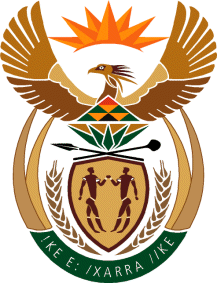 MINISTRY: COMMUNICATIONS
REPUBLIC OF SOUTH AFRICAPrivate Bag X 745, Pretoria, 0001, Tel: +27 12 473 0164   Fax: +27 12 473 0585Tshedimosetso House,1035 Francis Baard Street, Tshedimosetso House, Pretoria, 1000ProvinceSAPO WarehouseSTB Stock TypeSTB Stock TypeProvinceSAPO WarehouseDTTDTHNorthern CapeKimberley15, 000900Northern CapeUpington12, 0002, 600Free StateBloemfontein16, 0001, 400LimpopoPolokwane50, 000200MpumalangaNelspruit200KZNLadysmith3, 000KZNDurban5, 000GautengSilverton51, 088GautengWitspos5, 000TOTALTOTAL157, 0885, 300